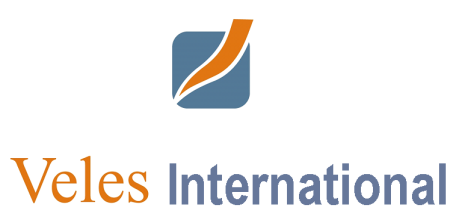 CASH CONVERSION INSTRUCTION  ConversionClient Name: Date: Value Date: Agreement No.Date of the AgreementCurrency PairDeal CurrencyBuy/SellAmount (in figures & letters)Client Signature:Corporate sealThe following section must be completed by the person authorized to receive the InstructionThe following section must be completed by the person authorized to receive the InstructionThe following section must be completed by the person authorized to receive the InstructionThe following section must be completed by the person authorized to receive the InstructionThe following section must be completed by the person authorized to receive the InstructionThe following section must be completed by the person authorized to receive the InstructionName:Signature:Signature:Date:Time: